Publicado en Oviedo el 10/04/2024 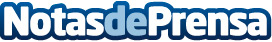 Mudanzas Manzano aconseja cómo embalar las pertenencias y qué objetos no llevar en una mudanzaLa experiencia de llevar a cabo una mudanza es considerada un hito importante en la vida de cualquier persona, es por ello que Mudanzas Manzano explica una serie de consejos prácticos para el eficiente embalaje de las pertenencias y estrategias para determinar qué objetos no son esenciales en la mudanzaDatos de contacto:DavidMudanzas Manzano610904269Nota de prensa publicada en: https://www.notasdeprensa.es/mudanzas-manzano-aconseja-como-embalar-las Categorias: Asturias Logística Hogar http://www.notasdeprensa.es